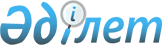 Об утверждении Правил оказания стационарозамещающей помощиПриказ Министра здравоохранения и социального развития Республики Казахстан от 17 августа 2015 года № 669. Зарегистрирован в Министерстве юстиции Республики Казахстан 23 сентября 2015 года № 12106.       В соответствии с подпунктом 95) пункта 1 статьи 7 Кодекса Республики Казахстан от 18 сентября 2009 года "О здоровье народа и системе здравоохранения", ПРИКАЗЫВАЮ:       1. Утвердить прилагаемые Правила оказания стационарозамещающей помощи.      2. Департаменту организации медицинской помощи Министерства здравоохранения и социального развития Республики Казахстан обеспечить:      1) государственную регистрацию настоящего приказа в Министерстве юстиции Республики Казахстан;      2) в течение десяти календарных дней после государственной регистрации настоящего приказа в Министерстве юстиции Республики Казахстан направление на официальное опубликование в периодических печатных изданиях и информационно-правовой системе "Әділет";      3) размещение настоящего приказа на интернет-ресурсе Министерства здравоохранения и социального развития Республики Казахстан;      4) в течение десяти рабочих дней после государственной регистрации настоящего приказа в Министерстве юстиции Республики Казахстан представление в Департамент юридической службы Министерства здравоохранения и социального развития Республики Казахстан сведений об исполнении мероприятий, предусмотренных подпунктами 1), 2) и 3) настоящего пункта.      3. Контроль за исполнением настоящего приказа возложить на вице-министра здравоохранения и социального развития Республики Казахстан Цой А.В.      4. Настоящий приказ вводится в действие после дня его первого официального опубликования. Правила оказания стационарозамещающей помощи
Глава 1. Общие положения       Сноска. Заголовок главы 1 в редакции приказа Министра здравоохранения РК от 25.12.2017 № 997 (вводится в действие по истечении десяти календарных дней после дня его первого официального опубликования).      1. Настоящие Правила оказания стационарозамещающей помощи (далее - Правила) определяют порядок оказания стационарозамещающей помощи субъектами здравоохранения.      2. В настоящих Правилах используются следующие понятия:      1) дневной стационар – оказание стационарозамещающей помощи населению на базе субъектов здравоохранения;      2) стационарозамещающая помощь – форма предоставления доврачебной, квалифицированной, специализированной помощи, в том числе с применением высокотехнологичных медицинских услуг, с медицинским наблюдением;      3) стационар на дому - оказание стационарозамещающей помощи населению на дому;      4) профильный специалист – медицинский работник с высшим медицинским образованием, имеющий сертификат по определенной специальности.      Сноска. Пункт 2 с изменениями, внесенными приказом Министра здравоохранения РК от 25.12.2017 № 997 (вводится в действие по истечении десяти календарных дней после дня его первого официального опубликования).
       3. Стационарозамещающая помощь оказывается субъектами здравоохранения, имеющими лицензию на соответствующие виды медицинской деятельности.       4. Стационарозамещающая помощь в дневных стационарах предоставляется субъектами здравоохранения, оказывающими амбулаторно-поликлиническую, стационарную помощь, в стационарах на дому - субъектами здравоохранения, оказывающими амбулаторно-поликлиническую помощь.       5. Стационарозамещающая помощь в рамках гарантированного объема бесплатной медицинской помощи (далее - ГОБМП) предоставляется в условиях дневного стационара и стационара на дому по направлению специалиста первичной медико-санитарной помощи или медицинской организации с результатами лабораторных, инструментальных исследований и консультаций профильных специалистов, необходимых для лечения данного пациента. Экстренная стационарозамещаюшая помощь оказывается – вне зависимости от наличия направления.       6. Услуги по оказанию стационарозамещающей помощи, не входящие в перечень ГОБМП, оказываются на платной основе.      7. Питание при оказании стационарозамещающей помощи в рамках ГОБМП не предусмотрено. Глава 2. Порядок оказания стационарозамещающей помощи       Сноска. Заголовок главы 2 в редакции приказа Министра здравоохранения РК от 25.12.2017 № 997 (вводится в действие по истечении десяти календарных дней после дня его первого официального опубликования).       8. При поступлении пациента в дневной стационар, в стационар на дому заполняется карта больного дневного стационара (поликлиники, больницы), стационара на дому по форме № 003-2/у, утвержденной приказом и.о. Министра здравоохранения Республики Казахстан от 23 ноября 2010 года № 907 "Об утверждении форм первичной медицинской документации организаций здравоохранения", зарегистрированный в Реестре государственной регистрации нормативных правовых актов за № 6697 (далее – приказ № 907);      9. Сведения о пациенте регистрируются в первичной учетной медицинской документации:       1) журнале учета больных дневного стационара (поликлиники, больницы) по форме № 001-1/у, утвержденной приказом № 907;       2) журнале учета больных стационара на дому по форме № 001-2/у, утвержденной приказом № 907.      10. Медицинский работник с высшим медицинским образованием при оказании стационарозамещающей помощи в дневном стационаре и стационаре на дому ежедневно осматривает пациента, корректирует проводимое лечение, при необходимости назначает дополнительные лабораторные, инструментальные исследования и консультации профильных специалистов, при обнаружении фактов насилия и телесных повреждений оказывает лечебно-профилактическую помощь, проводит медицинскую реабилитацию, извещает органы внутренних дел о фактах обращения потерпевших и оказания им медицинской помощи.      Сноска. Пункт 10 в редакции приказа Министра здравоохранения РК от 25.12.2017 № 997 (вводится в действие по истечении десяти календарных дней после дня его первого официального опубликования).
      11. Все необходимые пациенту процедуры назначаются медицинскими работниками с высшим медицинским образованием субъектов здравоохранения, оказывающих амбулаторно-поликлиническую и стационарную помощь.      12. При ухудшении состояния, требующего круглосуточного наблюдения, пациент незамедлительно госпитализируется в стационар.      13. При улучшении состояния и необходимости продолжения терапии, не требующей стационарозамещающей помощи, пациент направляется на амбулаторное лечение.      14. Длительность лечения с момента поступления пациента составляет:      1) в дневном стационаре не более 8 рабочих дней, за исключением пациентов, находящихся на гемодиализе, химио- и лучевой терапии, медицинской реабилитации и восстановительном лечении;      2) в стационаре на дому не менее 3 рабочих дней и при острых заболеваниях не более 5 рабочих дней, при обострении хронических заболеваний не более 8 рабочих дней.       15. При необходимости оказания медицинской помощи с круглосуточным наблюдением в первые сутки пациентам с хирургическим заболеванием после оперативного вмешательства, с терапевтическим заболеванием при экстренной госпитализации для купирования экстренного состояния, в условиях дневного стационара осуществляется посменная работа медицинского персонала и экспресс лаборатории.        16. При выписке пациента, получившего стационарозамещающую помощь, заполняется статистическая карта прошедшего лечение в дневном стационаре и стационаре на дому по форме 066-4/у, утвержденной приказом № 907.       17. Выписка из медицинской карты больного с необходимыми рекомендациями выдается на руки пациенту по форме № 027/у, утвержденной приказом № 907.      18. Дети до трех лет госпитализируются в дневной стационар совместно с лицами, непосредственно осуществляющим уход за ними.      19. Медицинские показания и противопоказания для предоставления стационарозамещающей помощи определяются нозологической формой заболевания, стадией и степенью тяжести заболевания, наличием осложнений основного заболевания и сопутствующей патологией.      20. Общими показаниями для предоставления стационарозамещающей помощи являются:      1) заболевания, требующие продолжения лечебных мероприятий с медицинским наблюдением после выписки из круглосуточного стационара;       2) заболевания, требующие продолжения медицинской реабилитации и восстановительного лечения после стационарного лечения;      3) хронические заболевания во время обострений, требующие лечения с пребыванием в условиях дневного стационара.      21. Общими противопоказаниями для предоставления стационарозамещающей помощи являются:       1) заболевания, требующие круглосуточного проведения лечебных процедур и медицинского наблюдения, за исключением случаев указанных в пункте 15 настоящих Правил.      2) инфекционные заболевания в период эпидемиологической опасности;       3) заболевания, представляющие опасность для окружающих, в соответствии с приказом Министра здравоохранения и социального развития Республики Казахстан от 21 мая 2015 года № 367 "Об утверждении перечня социально значимых заболеваний и заболеваний, представляющих опасность для окружающих" (зарегистрирован в Реестре государственной регистрации нормативных правовых актов под № 11512).      Сноска. Пункт 21 с изменениями, внесенными приказом Министра здравоохранения РК от 25.12.2017 № 997 (вводится в действие по истечении десяти календарных дней после дня его первого официального опубликования).
      22. Показаниями для ведения пациента в стационаре на дому являются нарушения функций органов, препятствующих ежедневному посещению дневного стационара пациентом при необходимости получения стационарозамещающей медицинской помощи, а также наличие орфанных (редких) заболеваний у детей, сопряженных с высоким риском инфекционных осложнений и требующих изоляции в период сезонных вирусных заболеваний, для получения регулярной заместительной ферментативной и антибактериальной терапии.      Сноска. Пункт 22 в редакции приказа Министра здравоохранения РК от 25.12.2017 № 997 (вводится в действие по истечении десяти календарных дней после дня его первого официального опубликования).
      23. Медицинская помощь не оказывается в условиях дневного стационара пациентам, нуждающимся в постельном режиме.      24. Стационарозамещающая помощь не оказывается в условиях стационара на дому при неудовлетворительных жилищно-бытовых условиях.© 2012. РГП на ПХВ Республиканский центр правовой информации Министерства юстиции Республики КазахстанМинистрздравоохранения исоциального развитияРеспублики КазахстанТ. ДуйсеноваУтверждены
приказом Министра здравоохранения
и социального развития
Республики Казахстан
от 17 августа 2015 года № 669